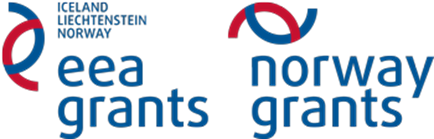 FysikkOppgave №1 Lys og fuktighetMål: Måle lysstyrke og  fuktighet.Fag på tvers av oppgave: geografi,  fysikk. Utstyr: «Vernier» med UVA og UVB sensorer, luxmeter, hygrometer, hygrometriske tabeller.Oppgave 1: Måling av UVA og UVB nivåer på forskjellige klokkeslett av døgn, på plasser med forskjellig lysstyrke; åpne og i skyggen. Bruk «Vernier» apparat og mål UVA og UVB nivåer etter tabellen. Tegn kurvegraf som viser forandring av UVA og UVB nivåer avhengig av klokkeslett og plassen. Sammenlikn det og lag en konklusjon om forandringene av UVA og UVB nivåer. 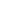 Oppgave 2: måling av lysstyrke på en tildelt plass.Bruk luxmeter og mål lystyrke etter tabellen. Tegn kurvegraf som viser forandring av lystyrke avhengig av klokkeslett og plassen. Sammenlikn det og lag en konklusjon om hvordan lystyrke forandrer seg. Oppgave 3: måling av lluftfuktighet. Bruk hygrometer og hygrometriske tabeller og mål relativ luftfuktighet etter tabellen. Tegn kurvegraf som viser forandring av relativ luftfuktighet  avhengig av klokkeslett og plass. Sammenlikn det og lag en konklusjon om forandringene av luftfuktighet. Oppgave 4: Studer grafer og finn ut at det finnes forbindelse mellom relativ luftfuktighet, UVA og UVB nivåer og lysstyrke nivå på denne plassen. Plass/Klokkeslett 8.0012.0015.0018.00Åpen I skyggenPlass/Klokkeslett 8.0012.0015.0018.00Åpen I skyggePlass/Klokkeslett 8.0012.0015.0018.00Åpen I skygge